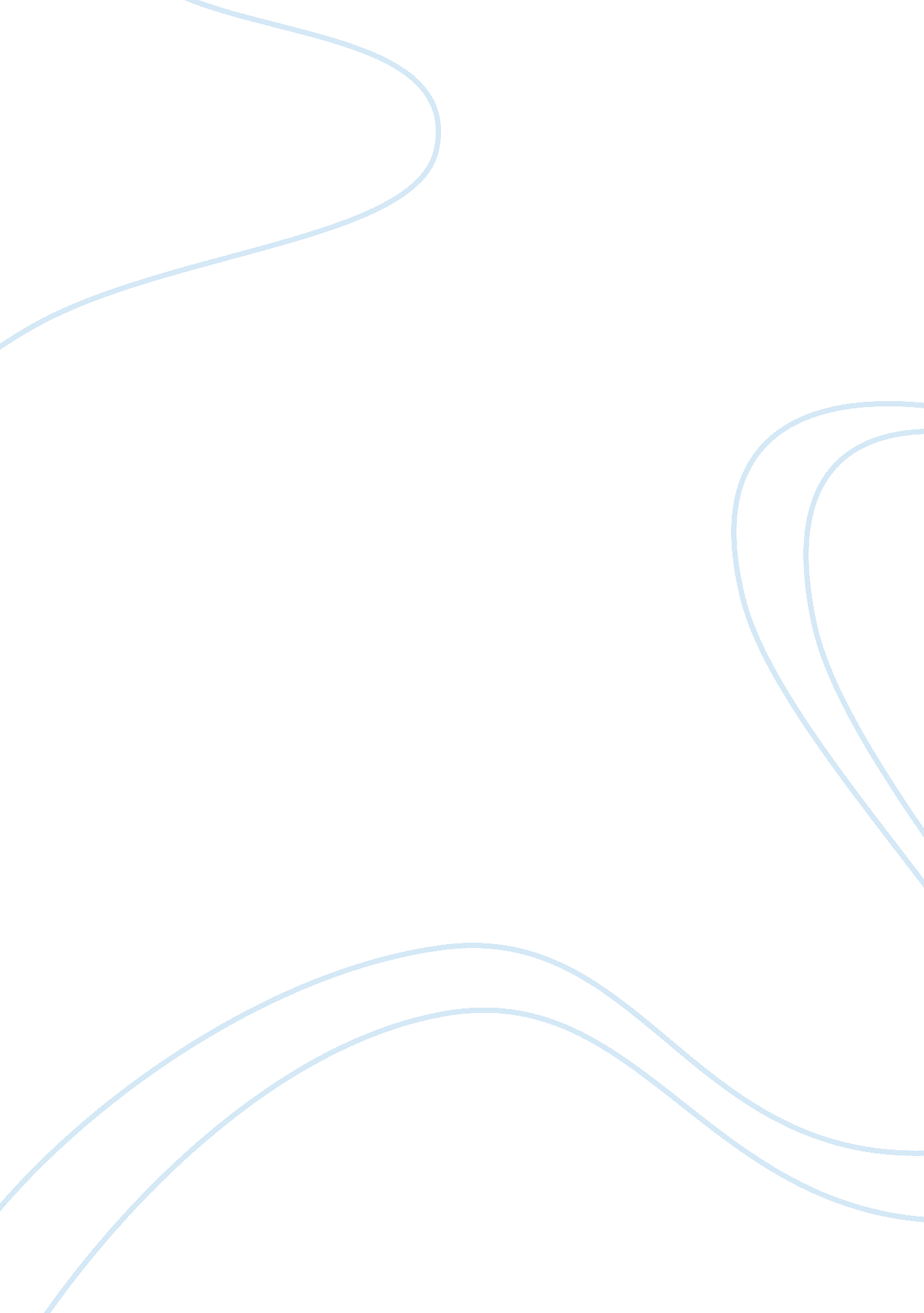 Statistics for managers individual work wk12Business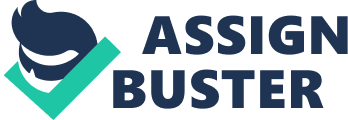 Statistics For Managers Section Number Affiliation Statistics For Managers Question Quality control (QC) refers to a word used to define the useful steps undertaken to make sure that mistakes in the analytic data are of magnitudes suitable for the usage to which the data would be put. This implies that the (inevitable) errors made are measured to permit a decision (Evans, and Olson, 2010). The choice determines whether the errors are of a tolerable magnitude and that intolerable mistakes are discovered in order that corrective measure may be taken, and the erroneous figures are not released. In brief, quality control has to detect both systematic and random errors. 
From the foregoing, QC can be referred to as the technical undertakings used to ascertain that the gathered data are sufficient for the purposes of quality assessment. This comprises feedback mechanisms to ensure undertakings are operating as intended and planned, and to confirm that processes being done satisfactorily (Evans, and Olson, 2010). 
For instance, to ensure reliability and effectiveness of RTWQ (Real-Time Water Quality) Monitoring Program, QC procedures must be executed. The QC program components may include: maintenance and inspection of installation of RTWQ station, regular calibration and maintenance of the probe alongside its sensors, and collection of grab sample of water quality at the reinstallation period of the probe to be taken to the laboratory for assessment, among others. 
In theory, quality control for analytic performance comprises two complementary events: external QC and internal QC. The external QC entails reference aid from several other laboratories and involvement in international and/or national inter-laboratory data and sample exchange programs (skill testing; third line control) (Evans, and Olson, 2010). 
On the other hand, the internal QC entails the in-house processes for continual monitoring of tasks and systematic daily checking of the generated data whether such are adequately reliable to be out. The processes mainly monitor the partiality of data with the aid of control samples as well as the precision using duplicate analyses of the control samples and/or the test samples (Evans, and Olson, 2010). These events happen at batch level (second line control). 
Question 2 
a. Data Modeling 
Data modeling refers to the process utilized to described and assesses data necessities required to back the business operations within the extent of corresponding systems of information in corporations. The data modeling process, therefore, entails expert data modelers operating closely with corporate shareholders, alongside prospective information system users. 
There are three various data model types produced while developing from necessities to the exact database to be utilized for the information structure. The data necessities are first recorded as theoretical data model that is basically an array of technology-independent stipulations regarding the information and is utilized to discourse initial necessities with the corporate shareholders (Evans, and Olson, 2010). 
Then, a theoretical model is decoded into a sensible data model that documents the data structures, which can be executed in databases. Execution of one theoretical data model might need several sensible data models. The final step in modeling of data is changing the sensible data model into a physical model, which organizes the data in tables, and is responsible for access, storage, and performance details (Evans, and Olson, 2010). 
Data modeling might be done during different kinds of schemes and in multiple project phases. The models are advanced; there is nothing like a final model for an application or business. Instead, data models should be regarded as living documents that would transform in reaction to changing businesses. 
The data models must ideally be kept in repositories in order that they may be edited, retrieved, and expanded over time. Also, data modeling is utilized as a method of detailing the requirements of a business for certain databases (Evans, and Olson, 2010). It is at times known as database modeling since data models are ultimately executed in databases. 
b. Statistical analysis 
Statistical analysis refers to an element of data analytics or diagnostics. In the BI (business intelligence) context, statistical analysis entails gathering and analyzing every single sample of data in a range of things from which the samples may be drawn (Evans, and Olson, 2010). Statistical analysis may be broken down into five different steps, as below: 
Disprove (or prove) the authenticity of the models. 
Explore the relationship between the data and the underlying populace. 
Define the properties of the data under analysis. 
Use predictive analytics to manage scenarios, which would assist guide upcoming actions. 
The objective of the statistical analysis is identifying the trends. For example, a retail business might employ statistical analysis to get outlines in semi-structured and unstructured client data, which can be utilized to generate a more progressive customer encounter and enhance sales (Evans, and Olson, 2010). 
References 
Evans, J., & Olson, D. (2010). Statistics, data analysis, and decision modeling. Upper Saddle River, NJ, Alabama: Prentice Hall. 